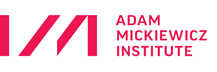 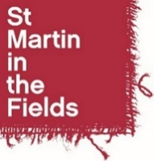 Eight centuries of exquisite music with Polyphony, The Gesualdo Six and Rodolfus Choir as annual festival of Polish sacred music returns[CROPPED IMAGE FROM POSTER]Joy and Devotion8 – 11 November 2022 | St Martin-in-the-Fields, LondonJoy & Devotion, the annual festival of Polish sacred music, returns to St Martin-in-the-Fields this autumn following its launch by the Adam Mickiewicz Institute in 2021. 

With eight centuries of exquisite sacred music performed by some of the finest UK choral ensembles – Polyphony, The Gesualdo Six and Rodolfus Choir – the series includes three richly programmed concerts in the glorious acoustic of St Martin-in-the-Fields. It is part of the Institute’s mission to share the abundance of Polish culture with international audiences.This year the Festival includes the world premiere of an extraordinary new setting of the Latin Mass by Marek Raczyński, a rising star of the Polish choral scene on the international stage, as well as more than twenty UK premieres. Of these there are two moving motets to Mary, Mother of God, by the late Henryk Mikołaj Górecki, known to many worldwide for his Symphony of Sorrowful Songs. Another notable premier piece Festival Artistic Director Paweł Łukaszewski’s centenary tribute to St John Paul II, Missa Sancti Papӕ Ioannis Pauli Secundi Magni.Joy & Devotion 2022 opens on 8 November with Stephen Layton conducting Polyphony, a choir he founded in 1986 and now widely regarded as one of the best small professional choirs in the world. The concert celebrates the legacy of St John Paul II who helped to secure the peaceful collapse of the Soviet Union and thus the liberation of the Polish nation. In doing so, he inspired his native Polish composers to write some of the most communicative choral pieces of the 20th century. Wojciech Kilar’s Agnus Dei commences the evening: an affecting wall of sound and prayer for peace, composed in 2000. Paweł Łukaszewski’s papal tribute, written to mark the centenary of St John Paul II’s birth in 2020, will receive its UK premiere. The evening concludes with Marian Borkowski’s powerful Libera me.  Organist Rupert Jeffcoat takes on Moryto’s Veni creator and Przybylski’s Kölner Fanfare.The Gesualdo Six led by Owain Park make a welcome return to the Festival and St Martin’s for a concert themed around the Virgin Mary on 10 November. For many Polish Catholics, Mary is revered as the eternal Queen of Poland, and as such has inspired the warmest of musical tributes across the centuries. The centrepiece of this concert is the world premiere of a brand-new mass in her honour, commissioned specially from composer Marek Raczynski, one of the most prominent members of the Poland’s thriving contemporary music scene. The new work weaves its way through a programme that includes the UK premiere of two of Górecki’s songs from 1986 in praise of the Blessed Virgin, Baroque composer Bartłomiej Pękiel’s striking Ave Maria (c.1661-9) and Aleksandra Chmielewska’s Salutatio angelica (2015), interespesed with solo organ works by Marian Sawa and Michał Schaeffer, for which Rupert Jeffcoat returns.This year’s Festival concludes with an evening of ancient and modern music performed by the young singers of Rodolfus Choir under the direction of Ralph Allwood [11 Nov]. Bogurodzica, medieval Poland’s great hymn to the Virgin Mary, will feature in their programme alongside music by Marian Sawa (1937-2005) including a chorale prelude for organ, Adoro te devote, performed by Rupert Jeffcoat. This concert will also see the premiere of dynamic young composer Jan Krutul’s Missa brevis and 17th-century motets by Grzegorz Gerwazy Gorczycki, one of Poland’s greatest Baroque composers. Cellist Leo Popplewell will perform in Roxanna Panufnik’s All shall be well (2009); Panufnik is a British composer of Polish heritage. Rodolfus Choir, praised for their beautiful and memorable performances, boast some of the finest choristers in the country and promise to give eloquent interpretations of these Polish masterpieces.Barbara Schabowska, Director of the Adam Mickiewicz Institute, said: “Poland’s deep Christian foundation has inspired composers to create music of great beauty and emotional power through the centuries and composers today are continuing to create music of great truth, goodness and peace. I’m particularly proud this year to programme great music of the past with the best modern Sacred music and I hope that audiences will come and explore this glorious music with us.” Paweł Łukaszewski, Artistic Director, said: “I am delighted to direct ‘Joy & Devotion’ Festival for a second time, and share the many glories of Polish sacred music, both old and new, with British audiences. We look forward to hearing these excellent British choirs perform these great works of Polish of choral music in such a fine setting, and we are proud to have commissioned some brand new music for the occasion.”-ENDS-For more information or to arrange interviews / press tickets, please contact Premier:Victoria Bevan | victoria.bevan@premiercomms.com | 07917 764318Notes to EditorsListingsPaweł Łukaszewski Artistic DirectorTuesday 8th November 19:30, St Martin-in-the-FieldsPolyphony: Music for a Polish PopeWojciech Kilar Agnus Dei
Michał Ziółkowski Ave maris Stella
Marcin Łukaszewski Pie Jesu
Stanisław Moryto Veni creator [organ solo]Miłosz Bembinow Veni Sancte Spiritus
Marian Borkowski Regina caeli
Dariusz Przybylski Kölner Fanfare [organ solo]
Paweł Łukaszewski Missa Sancti Papae Ioannis Pauli Secundi Magni
Marian Borkowski Libera mePolyphony
Stephen Layton conductor
Rupert Jeffcoat organThursday 10th November 19:30, St Martin-in-the-FieldsGaude Mater Polonia – Polish Music for the Virgin MaryGórecki Veni, O mater terrae [UK premiere]Górecki O, mater semper alma [UK premiere]
Raczyński Mass
Gorczycki Tota pulchra es Maria
Marian Sawa Salve Regina
Marian Sawa ‘Te Deum’ – Silesian Fantasy [organ solo]
Marian Sawa Regina caeli
Aleksandra Chmielewska Salutatio Angelica
Bartłomiej Pękiel Ave Maria
Michał Schaeffer Lumiere de Laube [organ solo]
Stanisław Moryto Preces pro Polonia
Wincenty z Kielczy Gaude Mater PoloniaThe Gesualdo Six
Owain Park conductor
Rupert Jeffcoat organ Friday 11th November 19:30, St Martin-in-the-FieldsRodolfus Choir: Masters of Polish PolyphonyAnon. Bogurodzica
Marian Sawa Chorale Prelude ‘Adoro te devote’ [organ solo]
Grzegorz Gorczycki O Rex GloriaeGrzegorz Gorczycki Sepulto Domino
Mikołaj Zieleński Beata es Virgo Maria
Mikołaj z Krakowa (Nicolaus Cracoviensis) Salve [organ solo]
Mikołaj Zieleński O gloriosa DominaMikołaj Zieleński Benedicamus Deum Coeli
Tabulatura Jana z Lublina Rex [organ solo]
Roxanna Panufnik All shall be well
Marian Sawa Popule meus
Jan Krutul Ave verum corpus [UK premiere]Jan Krutul Missa brevis [UK Premiere]
Mikołaj z Krakowa (Nicolaus Cracoviensis) Ave Jerarchia [organ solo]
Stanisław Moryto Three Psalms [UK premiere]Rodolfus Choir
Ralph Allwood conductor
Rupert Jeffcoat organLeo Popplewell celloBiographiesAdam Mickiewicz Institute  
The Adam Mickiewicz Institute is a national cultural institute whose mission is to build and communicate the cultural dimension of the Poland brand through active participation in international cultural exchange. The Institute has carried out cultural projects in 70 countries on six continents, including in the United Kingdom, France, Russia, Israel, Germany, Turkey, the United States, Canada, Australia, Morocco, Ukraine, Lithuania, Latvia, China, Japan, and Korea. Within the framework of its activities to date, the Institute has developed 38 strategic programmes seen by 60 million viewers. The Adam Mickiewicz Institute is governed by the Ministry of Culture, National Heritage and Sport.More information about Polish culture worldwide at culture.plPolyphonyPolyphony was formed by Stephen Layton in 1986 for a concert in King’s College Chapel, Cambridge. Since then the choir has performed and recorded regularly to great critical acclaim throughout the world. Recent reviews declare Polyphony ‘one of the best small choirs now before the public’ (Telegraph) and ‘possibly the best small professional chorus in the world’ (Encore Magazine, USA). In a new poll by Gramophone Magazine they were named as one of the world’s leading choirs ‘Stephen Layton's choir have become renowned for both their sound and versatility – whether in early music, or contemporary works such as those of Eric Whitacre, they embody the remarkable tradition of British choral excellence at its finest.’For more than a decade Polyphony has given annual sell-out performances of Bach’s St John Passion and Handel’s Messiah at St John’s Smith Square. These have become notable events in London’s music calendar and have been broadcast by BBC Radio 3 and the EBU. According to the Evening Standard ‘no one but no one performs Handel’s Messiah better every year than the choir Polyphony’, and the Times rate it ‘amongst the finest John Passions … ever heard’.https://www.stephenlayton.com/polyphonyThe Gesualdo Six The Gesualdo Six is an award-winning British vocal ensemble comprising some of the UK’s finest consort singers, directed by Owain Park. Praised for their imaginative programming and impeccable blend, the ensemble formed in 2014 for a performance of Gesualdo’s Tenebrae Responsories in Cambridge and has gone on to perform at numerous major festivals across the UK, Europe, North America and Australia. Notable highlights include a concert as part of the distinguished Deutschlandradio Debut Series, debut at Wigmore Hall in 2021, and collaborations with the Brodsky Quartet, London Mozart Players, Luxmuralis, William Barton and Matilda Lloyd.The ensemble integrates educational work into its activities, regularly holding workshops for young musicians and composers. The Gesualdo Six has curated two Composition Competitions, with the 2019 edition attracting entries from over three hundred composers around the world. The group have recently commissioned new works from Joanna Ward, Kerensa Briggs, Deborah Pritchard, Joanna Marsh, and Richard Barnard alongside coronasolfège for 6 by Héloïse Werner.Videos of the ensemble performing a diverse selection of works filmed in Ely Cathedral have been watched by millions online. The group released their debut recording English Motets on Hyperion Records in early 2018 to critical acclaim, followed by a festive album of seasonal favourites in late 2019, Christmas and an album of compline-themed music titled Fading which was awarded Vocal & Choral Recording of the Year 2020 by Limelight.www.thegesualdosix.co.ukRodolfus ChoirWith a sound hailed as ‘unspeakably beautiful‘ by Gramophone, the Rodolfus Choir has established itself firmly over a period of thirty years as one of the leading young choirs in the United Kingdom; during which time they have developed a lasting reputation for their commitment to the very highest level of musicality. Comprising some of the finest young singers in the country, its members are all alumni of the famous Eton Choral Courses.  Conducted by their founder Ralph Allwood, the fresh and vibrant sound of the choir is a reflection of their profound sensitivity to dynamic contrast, blend and phrasing. The group have become renowned for their imaginative programming, their innovative and exciting performances, as well as for their extensive array of prestigious recordings.http://rodolfuschoir.co.uk/Rupert Jeffcoat Rupert hails from Scotland, attending the same schools as Sean Connery, Steven Osborne and Robbie Coltrane. Taking up the organ age 17, he became a Scholar at St Catharine’s College, Cambridge, gained his FRCO less than three years later, and he also regularly accompanied the choirs of King’s and St John’s Colleges. After short spells in Surrey, Yorkshire and Birmingham, he was appointed Music Director of Coventry Cathedral aged 26, leading their choirs on tours to Russia, Japan and South Africa.Rupert studied with Glenn Gould’s organ teacher, Peter Hurford, has recorded with Emma Kirkby, broadcast with the BBC Singers and regularly worked with Ex Cathedra, the Dunedin Consort and many other groups. He holds a doctorate in Musical Composition, with his Third Service being performed on every continent (except Antarctica). He spent 5 years renovating the worship life of Diocese of Brisbane (the size of the UK), and since 2011 has supported the music ministry of St Luke’s Chelsea.www.rupertjeffcoat.co.uk